Notas finais

1. Justino P, The impact of the armed conflict on household welfare and policy responses, UNDESA Background paper, 2008, http://www.un.org/en/development/desa/policy/wess/wess_bg_papers/bp_wess2008_justino.pdf  (3 May 2015)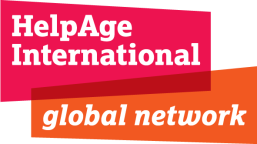 2. Hank K “How “successful” do older europeans age? findings from SHARE,” Journal of Gerontology: Social Sciences, 66B(2), 230–236, doi:10.1093/geronb/gbq0893. Afghanistan Human Rights Commission, Economic and Social Rights Report in Afghanistan III, 2008, www.refworld.org/pdfid/4a03f56b2.pdf 4. Calculation based on UNDESA Population Division, World population prospects: the 2015 revision, DVD Edition, 20155. EuroHealthNet/Federal Centre for Health Education (BZgA), Healthy and active ageing, A report commissioned by BZgA, Brussels, 2012, www.healthyageing.eu/sites/
www.healthyageing.eu/files/featured/Healthy%20and%20Active%20Ageing.pdf 6. Calculated average based on WHO Global Health Observatory Data Repository, 
Life expectancy at age 60 both sexes, http://apps.who.int/gho/data/view.main.700?lang=en  
(10 June 2015); data for West Bank and Gaza is taken from Profiles of Ageing 2013, 
http://esa.un.org/unpd/popdev/AgingProfiles2013/default.aspx (23 July 2015)7. WHO Global Health Observatory Data Repository, Global Burden of Disease, Life expectancy at age 60, http://apps.who.int/gho/data/node.main.688?lang=en (23 July 2015)8. Bottom 10 countries exclude West Bank and Gaza. Calculation based on Barro and Lee Educational attainment (total secondary and tertiary) of people age 60 and over both sexes, version 2.0, www.barrolee.com  (21 May 2015)9. OECD Stat, Social Protection and Well-being, Income distribution and poverty, Poverty rate after taxes and transfers, age group 66-75, 76+, http://stats.oecd.org/ (22 June 2015)10. Calculated average based on ILO Key Indicators of the Labour Market, Labour force participation rate, 2013, www.ilo.org (8 June 2015)11. International Labour Office, World Social Protection Report 2014/15: Building economic recovery, inclusive development and social justice, Geneva, ILO, 2014. Table B.9 Old-age effective coverage, p.27312. Using data to improve lives of older people: Data collected by older citizen monitoring groups in Tanzania, HelpAge paper, 2014, unpublished13. World Health Organization, Global and regional estimates of violence against women: prevalence and health effects of intimate partner violence and non-partner sexual violence, WHO, 2013, http://apps.who.int/iris/bitstream/10665/85239/1/9789241564625_eng.pdf (22 July 2015)14. Calculation based on UNDESA Population Division, World population prospects: the 2015 revision, DVD Edition, 201515. HelpAge International, Pension coverage in China and the expansion of the New Rural Social Pension, Pension Watch Briefing no. 11, HelpAge, London, 2013, www.pension-watch.net 16. Du Peng, China’s amended law and what it means for older people, 10 January 2013, 
www.helpage.org/blogs/du-peng-18606/chinas-amended-law-and-what-it-means-for-older-people-510/ 17. HelpAge India, State of Elderly in India, India, 2014, p.7418. Yulia Vyatkina, “Ministry of labour presents a national plan on ageing for public discussion”, 10 June 2015, www.asi.org.ru/news/mintrud-vynes-na-obshhestvennoe-obsuzhdenie-natsionalnuyu-strategiyu-dejstvij-v-interesah-pozhilyh-lyudej/ (27 July 2015)19. HelpAge International, Social pensions database – 25th March 2015 edition, www.pension-watch.net/about-social-pensions/about-social-pensions/social-pensions-database/ (4 August 2015)20. Veras Soares F et al, Cash transfer programmes in Brazil: impacts on inequality and poverty. International Poverty Centre Working paper 21. Brasilia, United Nations Development Programme, 2006, www.ipc-undp.org/pub/IPCWorkingPaper21.pdf (4 August 2015)21. Comparison based on wave 1 of the SAGE datasets for India and China 2007-2010, 
www.icpsr.umich.edu/icpsrweb/NACDA/studies/31381/version/1 22. World Bank Group, What’s next in aging Europe: Aging: Aging with growth in central Europe and the Baltics, Conference Edition 3, 2015, pp27-29, www.worldbank.org/content/dam/Worldbank/Publications/ECA/aging%20europe.pdf  23. http://economico.sapo.pt/noticias/mais-de-41-mil-idosos-deixaram-de-comprar-passe-da-carris_149755.html (27 July 2015)24. Fahey T et al, A social profile of older people in Ireland, Dublin, Office for Social Inclusion, 2007, www.socialinclusion.ie/documents/Older_lowres2.pdf (27 July 2015); Age Action welcomes funding to help older patients trapped in hospitals, 3 April 2015, www.ageaction.ie/age-action-welcomes-funding-help-older-patients-trapped-hospitals (27 July 2015)25. Wu K, Income and poverty of older Americans 2011, AARP Factsheet, AARP Public Policy Institute, Washington, September 2013, www.aarp.org/content/dam/aarp/research/public_policy_institute/econ_sec/2013/income-and-poverty-of-older-americans-AARP-ppi-econ-sec.pdf 